Publicado en Calonge el 15/03/2019 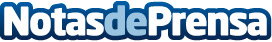 GRUPO ISG inicia la promoción de 2 plantas fotovoltaicas en CáceresGrupo ISG, a través de sus 2 filiales, Tamesol y Catwatt, inicia la promoción de 2 plantas fotovoltaicas situadas en el municipio extremeño del Casar de Cáceres. Denominadas bajo el nombre de ISG El Higueral y ISG El Baldío, ambas plantas superan la potencia de 50 MWp, repartidos en 81 hectáreas y con una inversión total que supera los 35 M€Datos de contacto:Dto. ComunicaciónC/Verema 19 Pol Ind PAEC CALONGE932200074Nota de prensa publicada en: https://www.notasdeprensa.es/grupo-isg-inicia-la-promocion-de-2-plantas Categorias: Nacional Otras Industrias http://www.notasdeprensa.es